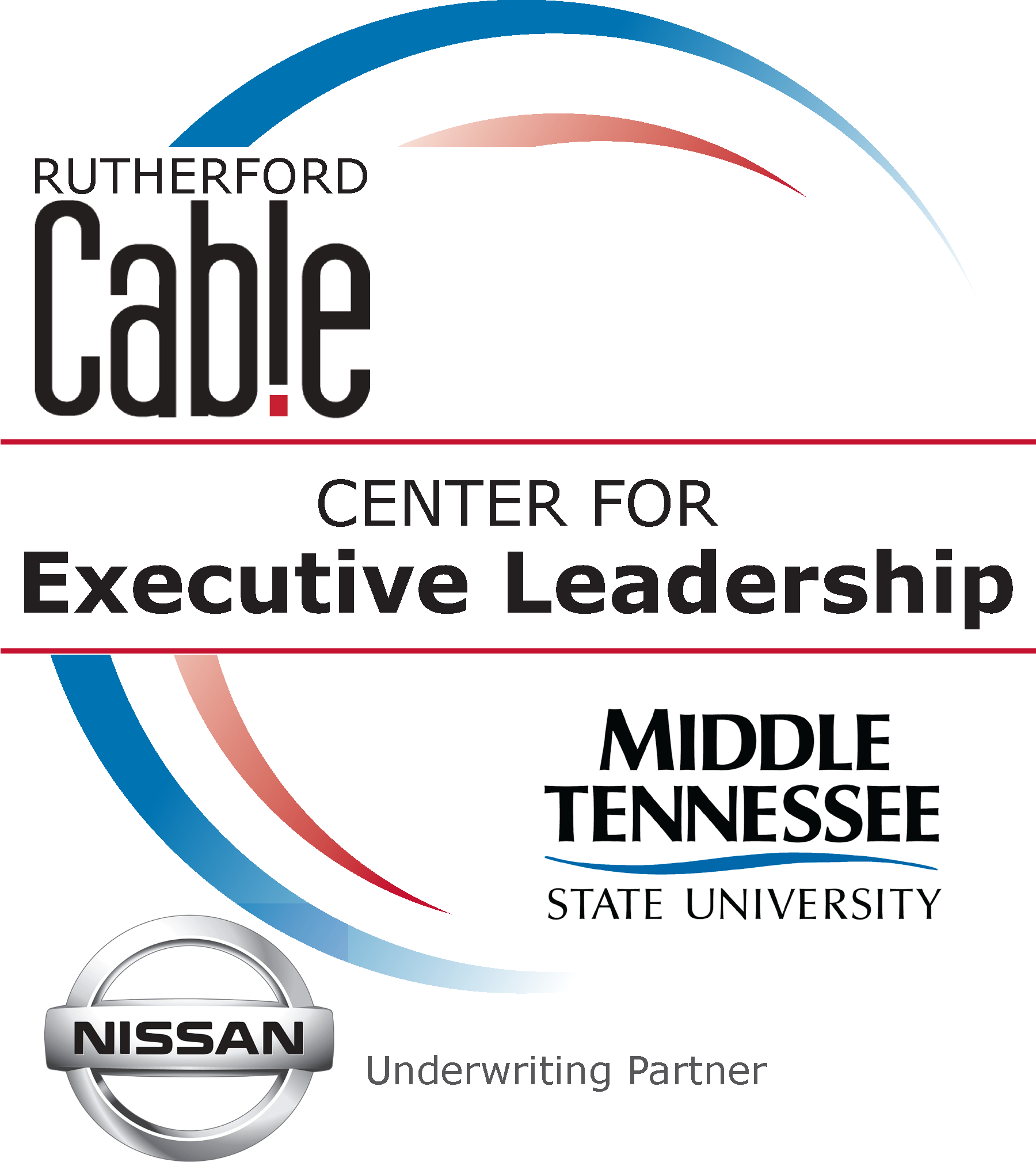 Scholarship Application(Please print this form, complete it in full, and send this form to Kim Eischeid at kim@claibornetaylor.com as the cover sheet to your essay)Scholarships are available on a limited basis for qualified applicants.  Scholarships may be full or partial.List of Scholarships:Nissan Scholarship$295.00   Full tuition for spring 2017 termThe recipient of this scholarship demonstrates leadership potential and the need for financial assistance, as well as her commitment to Rutherford CABLE through past and current committee involvementYoung Professional Scholarship$150.00   Partial ScholarshipThe recipient must be 40 or under to receive this partial tuition scholarship and demonstrate a track record of increasing responsibility in her chosen field; show leadership potential; and can express her goal(s) and reasons on how this class will help accelerate her career Leadership Scholarship$150.00Recipient must articulate her commitment to her career and to Rutherford CABLE and can express her goals and reasons on how this class will help accelerate her leadership opportunities in bothScholarship Criteria:Applicant must be a member in good standing with RutherfordCABLE.Applicant must complete and turn in a 300- to 500-word essay by December 19, 2016 on how the Center for Executive Leadership will help the applicant become a more effective leader Completed essays must be sent electronically to Kim Eischeid Kim@claibornetaylor.com  no later than 5 pm on 12/19/16.  Microsoft Word is the preferred format. Applicant must include in her/his essay how the scholarship would be beneficial, both from a professional and financial aspect.  Applicant must address the specific aspect of the scholarship for which you are applying ie leadership, etc.  Indicate which scholarship you would like to be considered for, too ie Young Professional, etc.Applicant must sign a statement stating that if awarded any scholarship monies, applicant’s intentions are to successfully complete the course.  This statement must appear at the conclusion of essay and is not complete without it.  NOTE:  This statement will not be included in the total word count of your essay.“If awarded any scholarship proceeds, I fully intend to successfully complete the entire course of study.  I am professionally and personally committed to participation.  And, I have the financial means to pay for the remaining balance if awarded a partial scholarship.  Your Signature here:  _____________________________________********************Your Name______________________________________________________________Your Company/Organization________________________________________________Your email______________________________________________________________Your phone___(____)_____________________________________________________Please be sure to complete this form in full and add as the cover sheet to your essay.  Thank you.